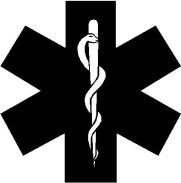 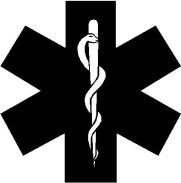 To evaluate each contestant’s preparation for employment within healthcare and to recognize outstanding students for clinical excellence and professionalism within the field of emergency medical services. First, download and review the General Regulations at: http://updates.skillsusa.org/CLOTHING REQUIREMENT Light blue work shirt with light blue pants OR navy blue EMS/BDU-style pants. Black leather work shoes or safety shoes (optional protective toe cap). Safety glasses with side shields or goggles (prescription glasses may be used only if they are equipped with side shields. If not, they must be covered with goggles). School identification or name pins must be removed or covered during competition.	 ELIGIBILITY Open to active SkillsUSA members enrolled in career and technical education programs with emergency medical technician as the occupational objective. This competition requires a team of two. Student competitors must be enrolled in, or just have completed (within the current membership year), an EMT-Basic vocational program in preparation for a career in emergency services, emergency medical technician, or other closely related technical, skilled, or service occupation.EQUIPMENT AND MATERIALS 1. Supplied by the Technical Committee: a. Tables and chairs b. All written material and blank scratch paperc. Clinical and/or laboratory station for selected procedures d. Holding rooms or areas for competitors e. Clinical scenarios f. Supplies for judges to include: pens, pencils, scoring matrices, calculators, stopwatch g. Two blankets and a pillow h. Event evaluationsi. Pens and pencilsj. Oxygen cylindersk. Oxygen delivery devicesl. Suction devices with assorted catheters m. Long spine backboards with speed clips and “Spider straps” n. Complete set of C-collarso. Complete set of padded board splints p. CPR manikins and AED q. Cell phone or two-way radio for calling for EMS assistance r. Thermometer s. Pulse oximeter 2. Supplied by the contestant:a. Pencils and pen b. One page typed resume c. Wristwatch capable of timing in seconds d. One medical kit, per team, containing: i. 	Personal Protective Equipment to include 1 box of disposable medical exam gloves, 2 pair of eye protection, 4 surgical masks, and pocket mask or other appropriate barrier device ii. 25 - 4X4 bandages iii. 3 rolls - Self-adhering roller bandagesiv. 2 - Triangular bandages v. Medical tape vi. 2 - Occlusive dressing vii. 4 - Abdominal dressings viii. 1 - Trauma dressings ix. Trauma shears or medical scissors x. Pen light xi. Stethoscope (one per team) xii. Blood pressure cuff (one per team) xiii. Oral and nasal airways - Complete set of each xiv. Adult bag valve mask xv. EMS or tactical emergency tourniquete. NOTE: any other items brought by the contestant will be subject to the approval of the Technical Committee and must be declared at the time of the on-site kit check	SCOPE OF THE CONTEST This contest evaluates the contestants’ ability to perform as an Emergency Medical Technician. Contestants will demonstrate their ability to perform skills selected from the National Registry Patient Assessment Technical Scope of Practice Standards (TSOPs) and the AAOS Emergency Care and Transportation of the Sick and Injured tenth edition. Knowledge Performance Round One of the contest will include a written knowledge exam consisting of multiple choice questions to assess general knowledge and medical technology. The exam will consist of 100 questions.Skill Performance Round Two will include TSOP’s demonstrations at four various skills stations. Round Three will consist of two clinical scenarios; one medical and one trauma. The scenario will require the use of critical thinking skills, communication, and demonstration of professionalism. Oral/Employment Interview The contestants will experience a typical employment interview to mimic a local EMS agency hiring entry level EMTs. Contest Guidelines Competitors in this event must be active members of SkillsUSA in good standing in the category in which they are registered to compete in (Secondary/Post-Secondary). Competitors should compete in skills events at the highest level of their training. Round One is a written knowledge test completed by all competitors. Team member scores are combined and averaged to create a composite team score. Accommodations are allowed with appropriate documentation. Please notify a member of the committee. Round Two will consist of a two-person team tasked with completing skills stations. Round Three will consist of a two-person team tasked with completing both the Medical and/or Trauma scenarios. While performing procedures, competitors may ask questions of the judges related to victim physiology. Contestants will be given 2 minutes to prepare equipment and to confirm knowledge of operation if unfamiliar. Judges will only provide information as to the safe operation of the device. No demonstration of the equipment’s use will be provided by the judge. At the discretion of the judge, time may be extended and noted for review by technical committee. In the event of a tie, a third clinical scenario comprised of either a medical or trauma emergency will be utilized.Standards and Competencies Introduction to EMS Systems The Well Being of the EMTMedical/Legal and Ethical Issues The Human Body Vital Signs and Sample History Lifting and Moving Patients Airway Management Patient Assessment Scene Size-up The Initial Assessment Focused History and Physical Exam Medical Patients Trauma Patients Detailed Physical ExamOngoing Assessment Communications Documentation General Pharmacology Respiratory Emergencies	Sample Scoring RubricCommon Language:“That’s outside your scope of practice, please continue”:		If a contestant provides a treatment or skill that is outside the national EMT scope of practice the Judge will make this statement.  This is not a penalty if the student corrects action to current standards. 		Example:  Student administers NTG without a prescription.  No penalty but student must still treat and assess the patient.“Safety Stop”
	If contestant or judge finds something that s considered unsafe then this will be called.  Depending on the situation contestants may be deducted points.  		Example:  Simulator is about to be dropped during movement to ambulance.“Technical Stop”		The committee recognizes that not all equipment operate the same.  We will make every attempt to provide hands on training prior to the contest.  If a contestant believes that the equipment is failing then the contestant may request this stop.  If it is a valid stop and the contestant can articulate the issue with the equipment then no penalty will occur.  If the judge advises, “Please Continue”, this means the stop was not valid and normal operation of the equipment with standard knowledge should be able to be operated.REFERENCES American Association of Orthopedic Surgeons (2015). Emergency Care and Transportation of the Sick and Injured. 11th Ed. Burlington, MA: Jones and Bartlett. MCREL International (2017). Compendium of. National Science Standards. Retrieved from: http://www2.mcrel.org/compendium/SubjectTo pics.asp?SubjectID=2 National Council of Teachers of English (2011). NCTE/IRA Standards of the English Language Arts. Retrieved from: from: http://www.ncte.org/standards/ncte-ira National Council of Teachers of Mathematics (2016). NCTEM Principles and Standards for School Mathematics. Retrieved from: http://www.nctm.org/Standards-andPositions/Principles-and-Standards/ National Highway Traffic Safety Administration (2007). National EMS scope of practice model. Retrieved from: https://www.ems.gov/pdf/education/EMSEducation-for-the-Future-A-SystemsApproach/National_EMS_Scope_Practice_Model .pdfCommittee Identified   Academic Skills The technical committee has identified that the following academic skills are embedded in this contest. Math Skills Use fractions to solve practical problems Use proportions and ratios to solve practical problems Measure angles Find surface area and perimeter of two- dimensional objects Science Skills Plan and conduct a scientific investigation Describe basic needs of organisms Describe and identify physical changes to matter Use knowledge of heat, light and sound energy Use knowledge of temperature scales, heat and heat transfer Use knowledge of simple machines, compound machines, powered vehicles, rockets and restraining devices Language Arts Skills Provide information in conversations and in group discussions Demonstrate use of such verbal Communication skills as word choice, pitch, feeling, tone and voice Demonstrate use of such nonverbal communication skills as eye contact, posture and gestures using interviewing techniques to gain information Round 1Written Exam200 pointsRound 2Skills Station 1100 pointsSkills Station 2100 pointsSkills Station 3100 pointsSkills Station 4100 pointsRound 3Trauma Scenario200 pointsMedical Scenario200 pointsTotal1000 points